BAB 2TINJAUAN PUSTAKA2.1 HerniaHernia merupakan prostusi atau penonjolan yang abnormal dari organ, jaringan, atau bagian dari organ melalui suatu struktur yang normalnya berisi organ seperti usus (Black & Hawks, 2014). Menurut Rumiati (2013) hernia merupakan penonjolan isi suatu rongga melalui defek atau bagian lemah dari dinding abdomen.2.1.1 Etiologia.      Kongenital Hernia1)	Kongenital Sempurna terjadi karena adanya defek pada tempat-tempat tertentu yang langsung muncul pada saat dia dilahirkan.2)	Hernia  Kongenital  Tak  Sempurna,  bayi  dilahirkan  normal  (kelainan  belum tampak) tetapi ia mempunyai defek pada tempat-tempat tertentu (perdisposisi) dan beberapa bulan setelah lahir akan terjadi  hernia melalui defek tersebut karena dipengaruhi oleh kenaikan tekanan intra abdominal.b.      AkuisitalFaktor penyebab hernia :1)	Kelemahan abdomen lemahnya dinding abdomen bisa disebabkan karena cacat bawaan atau keadaan yang didapat sesudah lahir dan usia dapatmempengaruhi kelemahan dinding abdomen (semakin bertambah usia dinding abdomen semakin lemah).82)	Tekanan  intra  abdominal  yang  tinggi  Misalnya  sering  mengejan,  batuk, menangis, pada peniup terompet, ibu yang sering melahirkan, pekerja angkat berat, dll.3)      Konstitusi tubuh, misalnya pada orang kurus dan orang gemuk.4)	Penyakit yang melemahkan otot-otot dinding perut (penyakit paru, obstruktif paru kronis dan adanya cairan di dalam rongga perut).(Ratrianto, 2015)2.1.2 KlasifikasiHernia dapat menembus melalui defek pada dinding abdomen melalui diafragma atau melalui beberapa struktur internal di dalam rongga abdomen. Klasifikasi hernia yang paling umum seperti :a.    Hernia Inguinal IndirekHerniasi  inguinal  indirek  terjadi  melalui  cincin  inguinal  dan  mengikuti funikulus spermatikus (spermatic cord) melalui kanalis inguinalis. Hernia ini lebih sering terjadi pada laki-laki dibandingkan perempuan karena adanya ruang pada testis yang memungkinkan untuk mengalami penurunan. Insiden tertinggi terjadinya hernia inguinal indirek pada orang dengan usia muda, kemudian usia 50 hingga 60 tahun juga tinggi dan kejadian hernia inguinalis indirek akan menurun pada usia lebih tua. Pada hernia inguinalis bisa menjadi lebih besar dan sering kali turun hingga skrotum. b.    Hernia Inguinal DirekPada hernia inguinal direk, usus turun melalui dinding abdomen pada daerah dimana terjadi kelemahan otot (tidak melalui kanal) seperti yang terjadi pada herniainguinal indirek dan femoral. Hernia inguinal direk terjadi perlahan pada area yang lemah karena gangguan congenital dalam jumlah serabut yang ada pada otot tersebut. c.    Hernia FemoralisHernia femoralis terjadi melalui cincin femoralis dan lebih sering pada perempuan daripada laki-laki. Hernia ini bermula dari sumbatan lemak pada kanalis femoralis yang membesar dan kemudian mulai menarik peritoneum, dan kemudian kandung kemih ke dalam kantong hernia. Terdapat insidensi inkarserasi dan strangulasi yang lebih tinggi pada hernia femoralis.d.    Hernia UmbilikalisHerniasi umbilikalis pada orang dewasa lebih sering pada perempuan dan terjadi  karena  peningkatan  tekanan  abdomen.  Hernia  umbilikalis  biasanya  terjadi pada klien obesitas dan perempuan multipara.e.    Hernia Ventral atau InsisionalHernia ventral atau insisional terjadi pada lokasi insisi bedah sebelumnya yang  belum  mengalami  penyembuhan  dengan  baik  karena  permasalahan  pasca operasi, seperti infeksi, nutrisi yang kurang baik, ditensi ekstrem, dan obesitas  (Black& Hawks, 2014)2.1.3    PatofisiologiFaktor pencetus: Kelemahan dinding abdominal, tekanan intra-abdominal tinggiHerniaHernia umbilikalis kongenitalHernia para umbilikalisHernia inguinalisMasuknya omentum organ intestinal ke kantong umblikalisKantung hernia melewati dinding abdomenKantung hernia memasuki celah inguinalGangguan suplai darah ke intestinalPenonjolan hilang timbulDinding posterior canalis inguinal yg lemahNekrosis intestinalPembedahanInsisi bedahPerubahan asupan nutrisi pasca bedahEfek dari anastesiLuka pada jaringan                                                                                 Mual, muntahKetidakseimbangan nutrisi kurang dariResiko tinggi infeksikebutuhan tubuhNafsu makan menurunTerputusnya jaringan sarafPenurunan intake nutrisi dan cairanNyeriGangguan Mobilitas FisikResiko ketidakseimbangan cairan tubuhBagan 2.1 Patofisiologi hernia menurut Nurarif & Kusuma (2015)2.1.4 Manifestasi KlinisMenurut Grace & Borley (2007) manifestasi dari hernia yaitu :a.      Benjolan dilokasi hernia1)      Hernia femoralis berada di bawah dan lateral dari tuberkulum pubikum. Herniafemoralis tidak dapat dikembalikan ke tempat semula (irreducible).2)	Hernia inguinalis dimulai pada bagian atas dan medical terhadap tuberkulum pubikum namun dapat turun lebih luas jika membesar, biasanya mempertegas garis-garis lipatan paha.3)      Hernia  umbilikalis  timbul  sejak  lahir  dan  mempunyai  defek  simetris  padaumbilikalis karena gagal menutup.4)      Hernia para-umbilikalis terjadi karena defek didapat pada fasia periumbilikalis. b.      Timbul bila mengejan saat defekasi, mengangkat benda beratc.	Dapat  ditemukan  rasa  nyeri  pada  benjolan  atau  mual  muntah  bila  terjadi komplikasid.	Pada bayi dan anak-anak sering gelisah, banyak menangis dan kadang perut kembung (Grace & Borley, 2007)2.1.5 Penatalaksanaana.    Tindakan KonservatifHernia yang tidak mengalami strangulasi atau inkarserasi dapat direduksi secara mekanis. Sebuah penyangga (truss), sebuah bantalan ketat yang dieratkan oleh sabuk yang dapat digunakan untuk menjaga hernia tetap tereduksi. Bantalan tersebutdiletakkan diatas hernia setelah  hernia direduksi dan dibiarkan  di lokasi tersebut untuk mencegah hernia kembali terjadi.Klien diajarkan untuk menggunakan penyangga tersebut setiap hari sebelum bangun dari tempat tidur. Klien harus mengamati kulit dibawah lokasi penyangga terhadap tanda-tanda kerusakan kulit.b.    Tindakan OperatifPerbaikan hernia dilakukan dengan insisi kecil tepat di atas area yang lemah. Usus dikembalikan ke dalam rongga peritoneal, kantong hernia dieksisi, dan otot kemudian ditutup rapat diatas area tersebut. Beberapa tindakan perbaikan dapat dilakukan dengan :1)	Herniotomy, yaitu: membuang kantong hernia seproximal mungkin, terutama pada anak-anak karena dasarnya adalah congenital tanpa adanya kelemahan dinding perut.2)	Herniorrhapy,  yaitu: herniotomy disertai tindakan bedah untuk memperkuat dinding perut bagian bawah di belakang kanalis inguinalis (Hernioplasty).c.    Tindakan Keperawatan PascaoperasiSetelah melakukan operasi hernia jika digunakan anastesi umum, pemulihan pasca operasi lebih lambat. Klien harus diberi tahu untuk tidak mengangkat apapun untuk 4 sampai 6 minggu setelah operasi.Setelah perbaikan hernia inguinal, biasanya diberikan es pada area insisi untuk mengurangi nyeri dan mengurangi bengkak. Es juga dapat diberikan pada area scrotal. Untuk mengurangi pembengkakan scrotal, posisikan klien untuk meninggikanskrotum dan minta klien menggunakan penyangga scrotal ketika turun dari tempat tidur (Black & Hawks, 2014).2.1.6    Pemeriksaan Penunjanga.	Radiografi  abdomen  :  sejumlah  gas  terdapat  dalam  usus,  enema  barium menunjukan tingkat obstruksi (Dewi, 2012).b.	Data laboratorium penting yang perlu diperiksa adalah : hemoglobin, lekosit, LED, kalium, natrium, albumin, bilirubin, hitung darah lengkap, dan hasil gas darah arteri. Jika kadar albumin dibawah 3 g dapat mengganggu proses penyembuhan luka.c.	Pemeriksaan EKG dan foto thorak pada pasien usia lebih dari 40 tahun dilakukan untuk mengetahui adanya gangguan jantung dan gangguan paru seperti tuberkulosis paru, emfisema,dan pneumonia.(Muttaqin & Sari, 2009)2.2    NYERINyeri merupakan perasaan tidak nyaman yang sangat subjektif dan hanya orang itu  sendiri  yang  mengalaminya  dan  dapat  menjelaskan  serta  mengevaluasi perasaan tersebut. Tujuan nyeri sendiri adalah untuk perlindungan, karena nyeri bertindak sebagai suatu peringatan bahwa jaringan sedang mengalami kerusakan dan meminta penderita untuk menghilangkan atau menarik diri dari penyebab nyeri (Mubarak et al, 2015)Ambang nyeri merupakan intensitas terendah dari stimulus nyeri yang bisa mengakibatkan seseorang merasakan nyeri. Sesungguhnya ambang nyeri tersebut bila tanpa adaptasi, akan sama terjadi pada semua orang, namun proses adaptasi padasetiap orang berbeda-beda sehingga memungkinkan terdapat perbedaan ambang nyeri pada masing-masing individu karena perbedaan adaptasi yang dialami oleh setiap orang. Persepsi nyeri adalah hal yang individual, unik dan tidak sama, ambang nyeri pada setiap individu. Hal tersebut dipengaruhi oleh durasi, berat/intensitas, kualitas, serta periode dari nyeri. Sedangkan nyeri pada pasien post oprasi merupakan nyeri menetap selagi luka dalam masa penyembuhan  yang ditandai dengan  nyeri  yang berlebihan bila daerah luka tersebut terkena rangsangan yang biasanya disebabkan nyeri ringan (Ganong, 2003).2.2.1 Etiologi NyeriNyeri karena trauma, yaitu mekanik, termal, elektrik, neoplasma (jinak dan ganas), peradangan, gangguan sirkulasi darah dan kelainan pembuluh darah serta trauma psikologi.2.2.2 Klasifikasi NyeriKlasifikasi nyeri menurut beberapa ahli dibawah ini:1.    Nyeri berdasarkan tempatnyaa. Pheripeal painPheripeal pain merupakan nyeri yang terasa pada permukaan tubuh. Nyeri ini termasuk nyeri pada kulit dan permukaan kulit (Irman, 2007).b. Deep painDeep pain merupakan nyeri yang terasa pada permukaan permukaan tubuh yang lebih dalam (nyeri somatik) atauorgan tubuh visceral. Nyeri somatic mengacupada nyeri yang berasal dari otot, tendon, ligamentum, tulang, sendi arteri (Irman,2007).c. Reffered painReffered  pain  merupakan  nyeri  dalam  yang  disebabkan  karena  penyakit organ struktur dalam tubuh yang ditranmisikan ke bagian tubuh di daerah yang berbeda, bukan dari daerah asal nyeri misalnya, nyeri pada lengan kiri atau rahang berkaitan dengan iskemia jantung atau serangan jantung (Irman, 2007)2.    Nyeri berdasarkan sifata. Incidental painIncidental   pain   merupakan   nyeri   yang   timbul   sewaktu   waktu   lalu menghilang, Incidental ini terjadi pada pasien yang mengalami nyeri kanker tulang (Meliala, 2007).b. Steady painSteady  pain  merupakan  nyeri  yang  timbul  dan  menetap  serta  dirasakan dalam waktu yang lama.c. Proximal painProximal pain merupakan nyeri yang dirasakan berintensitas tinggi dan kuat sekali.3.    Nyeri berdasarkan waktu serangan a.      Nyeri AkutNyeri akut merupakan nyeri yang mereda setelah intervensi atau penyembuhan. Awitan nyeri akut biasanya mendadak dan berkaitan dengan masalahspesifik yang memicu individu untuk segera bertindak menghilangkan nyeri (Irman,2007).  Nyeri  yang  terjadi  segera  setelah  tubuh  terkena  cidera,  atau  intervensi pembedahan dan memiliki awitan yang cepatb.      Nyeri kronisNyeri kronis merupakan nyeri yang berlangsung terus menerus selama 6 bulan   atau   lebih.   Nyeri   ini   berlangsung   di   luar   waktu   penyembuhan   yang diperkirakan dan sering tidak dapat dikaitkan dengan penyebab atau cedera spesifik (Irman, 2007). Nyeri kronis adalah nyeri konstan atau intermiten yang menetap sepanjang  suatu  periode  tertentu,  berlangsung  lama,  intensitas  bervariasi,  dan biasanya berlangsung lebih dari 6 bulan. Sifat nyeri kronis yang tidak dapat diprediksi membuat kilen frustasi dan seringkali mengarah pada depresi psikologis. Individu yang mengalami nyeri kronis akan timbul perasaan yang tidak aman, karena ia tidak pernah tahu apa yang akan dirasakan dari hari ke hari (Potter dan Perry, 2006).2.2.3     Bentuk Nyeri Pasca BedahBentuk nyeri pasca bedah merupakan nyeri akut yang disebabkan oleh kerusakan jaringan karena adanya insisi pada saat pembedahan yang memiliki karakteristik nyeri sebagai berikut:1.      Datang mendadak,2.      Intensitas ringan sampai berat,3.      Durasi singkat (dari beberapa detik sampai 6 bulan),4.	Meningkatkan   respon   otonum   seperti:   konsisten   dengan   stres   simpatis, frekuensi  jantung  meningkat,  volume  sekuncup  meningkat,  tekanan  darahmeningkat,  dilarasi  pupil  meningkat,  tegangan  otot  meningkat,  mobilitas gastrointestinal dan poduksi saliva menurun,5.      Komponen psikologis yang berperan adalah ansientas,6.      Berhubungan dengan kerusakan jaringan  (Brunner dan Suddart, 2002)2.2.4 Fisiologi NyeriReseptor nyeri adalah organ tubuh yang berfungsi untuk menerima rangsangan nyeri. Organ tubuh yang berperan sebagai reseptor nyeri adalah ujung syaraf bebas dalam kulit yang berespon hanya terhadap stimulus kuat yang secara potensial merusak. Reseptor nyeri disebut juga nosireceptor, secara anatomis reseptor nyeri (nosireceptor) ada yang bermielin dan ada juga yang tidak bermielin dari syaraf perifer.Berdasarkan letaknya, nosireseptor dapat dikelompokkan dalam beberapa bagian tubuh yaitu pada kulit (kutaneus), somatik dalam (deep somatic) dan pada daerah visceral. Oleh karena letaknya yang berbeda-beda inilah, nyeri yang timbul juga memiliki sensasi yang berbeda.Nosireceptor kutaneus barasal dari kulit dan sub kutan, nyeri yang berasal dari daerah ini biasanya mudah dialokasikan dan didefinisikan (Smeltzer dan Bare,2005).Reseptor jaringan kulit (kutaneus) terbagi dalam dua komponen yaitu:1.      Reseptor A delta, merupakan serabut komponen cepat (kecepatan tranmisi 6 –30 m/det) yang memungkinkan timbulnya nyeri tajam yang akan cepat hilang apabila penyebab nyeri dihilangkan.2.	Serabut C, merupakan serabut komponen lambat (kecepatan tranmisi 0,5 m/det) yang terdapat pada daerah yang lebih aman, nyeri biasanya bersifat tumpul dan sulit dilokasikan.Struktur reseptor nyeri somatic dalam meliputi reseptor nyeri yang terdapat pada tulang, pembuluh darah, syaraf, otot dan jaringan penyangga lainnya. Karena struktur reseptornya komplek, nyeri yang timbul merupakan nyeri yang tumpul dan sulit dilokasikan (Smeltzer dan Bare, 2005).Reseptor nyeri jenis ketiga adalah reseptor visceral, reseptor ini meliputi organ organ visceral seperti jantung, hati, usu, ginjal dan sebagainya. Nyeri yang timbul pada reseptor ini biasanya tidak sensitive terhadap pemotongan organ, tetapi sangat  sensitive  terhadap  penekanan,  iskemia  dan  inflamasi  (Smeltzer  dan  Bare,2005).Fisiologi nyeri pada pasien pasca operasi adalah nyeri yang diawali sebagai substansi P, bradikilin dan prostaglandin respon yang diterima oleh syaraf syaraf sepanjang syaraf perifer. Zat kimia dilepaskan kemudian menstimulasi syaraf perifer, membantu menghantarkan rangsangan nyeri dari daerah yang terluka ke otak. Sinyal nyeri dari daerah terluka berjalan sebagai impuls elektrokimia disepanjang syaraf ke bagian dorsal spinal cord (daerah pada spinal  yang menerim sinyal dari seluruh tubuh). Pesan kemudian dihantarkan ke thalamus, yaitu pusat sensori di otak dan sensasi seperti panas, dingin, nyeri dan sentuhan pertama kali dipersepsikan. Kemudian pesan dihantarkan ke cortex dimana intensitas dan lokasi nyeri dipersepsikan. Penyembuhan nyeri dimulai sebagai tanda dari otak kemudian turun kespinal  cord.  Di  bagian  dorsal,  zat  kimia  seperti  endorphin  dilepaskan  untuk mengurangi nyeri di daerah yang terluka (Potter dan Perry, 2006)Kerangka Nyeri :Trauma jaringan (insisi) Kerusakan selPelepasan mediator nyeri(histamin, bradikinin, prostaglandin, serotonin, ion kalium, dll) Merangsang nosireseptor nyeri (reseptor nyeri) Dihantarkan serabut tipe A, serabut type CMedulla spinalis System aktivasi reticular HipotalamusOtak Persepsi nyeri Nyeri akutSumber: (Potter dan Perry, 2006)2.2.5  Teori Pengontrolan Nyeri (Gate Control Theory)Ada berbagai teori yang berusaha menggambarkan bagaimana nosireseptordapat  menghasilkan  rangsang  nyeri.  Sampai  saat  ini  dikenal  sebagai  teori  yangmencoba menjelaskan bagaimana nyeri dapat timbul, namun teori gerbang kendali nyeri dianggap paling relevan (Tamsuri, 2007).Teori gate control Smeltzer (2005), menjelaskan bahwa impuls nyeri dapat diatur atau dihambat oleh mekanisme pertahanan disepanjang system syaraf pusat. Teori ini mengatakan bahwa impuls nyeri dihantarkan saat sebuah pertahanan dibuka dan impuls dihambat saat sebuah pertahanan tertutup. Upaya menutup pertahanan tersebut merupakan dasar teori menghilangkan nyeri. Suatu keseimbangan aktifitas dari neuron sensori dan sebuah control desenden dari otak mengatur proses pertahanan. Neuron delta- A dan C melepaskan substansi C melepaskan substansi P untuk mentranmisikan impuls melalui mekanisme pertahanan.Selain itu terdapat mekanoreseptor, neuron beta-A yang lebih tebal, lebih cepat dan melepaskan neurotransmitter penghambat. Apabila masukan yang dominan berasal dari serabut beta-A, maka akan menutup mekanisme pertahanan. Diyakini mekanisme penutupan itu dapat terlihat saat seorang perawat menggosok punggung pasien dengan lembut. Pesan yang dihasilkan akan menstimulasi mecanoreseptor, apabila yang dominan berasal dari serabut delta-A dan delta C, maka akan membuka pertahanan tersebut dan pasien mempersiapkan sensasi nyeri. Bahkan jika impuls nyeri dihantarkan ke otak, terdapat pusat cortex yang lebih tinggi di otak yang memodifikasi nyeri. Alur syaraf decenden melepaskan opioid endogen, seperti endorphin dan dinorfinl, suatu pembunuh nyeri alami yang berasal dari tubuh. Neuromodulator ini menutup mekanisme pertahanan dengan menghambat pelepasan substansi (Smeltzer dan Bare, 2005).2.2.6 Respon NyeriNyeri yang dirasakan individu akan menyebabkan berbagai respon, antara lain  respon  psikologis,  fisiologis  dan  tingkah  laku.  Respon  psikologis  sangat berkaitan dengan pemahaman pasien terhadap nyeri yang terjadi atau arti nyeri bagi pasien, arti nyeri bagi setiap individu berbeda beda antara lain: bahaya atau merusak, komplikasi seperti infeksi, penyakit yang berulang,   penyakit baru, penyakit yang fatal,  peningkatan  ketidakmampuan,  kehilangan  mobilitas,  menjadi  tua,  sembuh, perlu untuk penyembuhan, hukuman untuk berdosa, tantangan, penghargaan terhadap penderitaan orang lain, sesuatu yang harus ditoleransi, bebas dari tanggung jawab yang tidak dikehendaki. Pemahaman nyeri sangat dipengaruhi tingkat pengetahuan, persepsi, pengalaman masa lalu dan juga factor sosial budaya (Potter dan Perry,2006).Sedangkan  respon  fisiologis  terhadap  nyeri  dapat  menstimulsi   syaraf simpatis dan parasimpatis. Respon fisiologis stimulasi simpatis antara lain: dilatasi antara branchial dan peningkatan frekuensi pernapasan, peningkatan frekuensi denyut jantung, vasokonstriksi perifer, peningkatan tekanan darah, peningkatan nilai gula darah, diaphoresis, peningkatan kekuatan otot, dilatasi pupil, penurunan motilitas gastro intensial. Respon fisiologis stimulus parasipatis antara lain: muka pucat, otot mengeras, penurunan frekuensi nadi dan tekanan darah, nafas cepat dan tidak teratur, mual dan muntah, serta kelelahan dan keletihan (Potter dan Perry 2006).Respon  perilaku  terhadap  nyeri  dapat  mencangkup:  pertanyaan  verbal(mengaduh,   menangis,   sesak   nafas,   mendengkur),   ekspresi   wajah   (gelisah,imobilisasi, ketegangan otot, peningkatan gerakan jari dan tangan, menghindari pecakapan, menghindari kontak sosial, penurunan rentang perhatian, fokus pada aktivitas menghilangkan nyeri). Individu yang mengalami nyeri mendadak dapat bereaksi sangat berbeda terhadap nyeri yang berlangsung selama beberapa menit atau menjadi kronis. Nyeri dapat menyebabkan keletihan dan membuat individu terlalu letih untuk merintih dan menangis. Pasien dapat tidur, bahkan dengan nyeri yang hebat. Pasien bisa tambah rileks dan terlibat dalam aktivitas karena menjadi mahir dalam mengalihkan perhatian terhadap nyeri (Potter dan Perry 2006).Meinhart dan McCaferry (1983) dalam Potter dan Perry (2006), medeskripsikan 3 fase pengalaman nyeri:1.      Fase Antisipasi ( terjadi sebelum nyeri diterima )Fase ini mungkin bukan merupakan fase yang paling penting, karena fase ini bisa  mempengaruhi  2  fase  lain.  Pada  fase  ini  memungkinkan  seseorang  belajar tentang nyeri dan upaya untuk menghilangkan nyeri tersebut. Para perawat dalam fase ini sangat penting, terutama dalam memberikan informasi ke klien.2.      Fase Sensasi ( terjadi saat nyeri terasa )Fase ini terjadi pada saat pasien merasa nyeri, karena nyeri itu bersifat subyektif,  maka  tiap  orang  dalam  menyikapi  nyeri  juga berbeda beda.  Toleransi terhadap nyeri juga berbeda antara satu orang dengan orang lain. Orang yang mempunyai tingkat toleransi tinggi terhadap nyeri tidak akan mengeluh nyeri dengan stimulus kecil, sebaliknya orang yang toleransinya terhadap nyerinya rendah akan mudah merasa nyeri dengan stimulus nyeri kecil. Pasien dengan tingkat toleransitinggi tehadap nyeri mampu menahan nyeri tanpa bantuan, sebaliknya orang yang mempunyai toleransi terhadap nyerinya rendah sudah mencari upaya mencegah nyeri, sebelum nyeri datang.Keberadaan lenkafalin dan endorphin membantu menjelaskan bagaimana orang yang berbeda merasakan tingkat nyeri dari stimulus yang sama. Kadar endorphin berbeda tiap individu, individu dengan endorphin tinggi sedikit merasakan nyeri dan individu dengan sedikit endorphin merasakan nyeri lebih besar. Pasien bisa mengungkapkan   nyerinya   dengan   berbagai   jalan,   mulai   dari   ekspresi   wajah, vokalisasi dan gerak tubuh. Ekspresi yang ditunjukkan klien itulah yang digunakan perawat untuk mengenali pola perilaku yang menunjukkan nyeri. Perawat harus melakukan pengkajian secara teliti apabila pasien sedikit mengekspresikan nyerinya, karena belum tentu orang yang tidak mengekspresikan nyerinya itu tidak mengalami nyeri. Kasus kasus seperti itu tentunya membutuhkan bantuan perawat untuk membantu pasien untuk mengkomunikasikan nyeri secara efektif.3. Fase Akibat ( terjadi ketika nyeri berkurang atau berhenti)Fase ini terjadi saat nyeri sudah berkurang atau hilang. Pada fase ini pasien masih membutuhkan kontrol dari perawat, karena nyeri bersifat krisis, sehingga dimungkinkan klien mengalami gejala sisa pasca nyeri. Apabila pasien mengalami episode nyeri berulang, maka respon akibat (aftermath) dapat menjadi masalah kesehatan yang berat. Perawat berperan membantu dalam memperoleh kontrol diri untuk kemungkinan nyeri berulang.2.2.7 Faktor yang Mempengaruhi Respon NyeriAdapun faktor faktor yang mempengaruhi respon nyeri antara lain:1.      UsiaAnak belum bisa mengungkapkan nyeri, sehingga perawat harus mengaji respon nyeri pada anak. Pada orang dewasa kadang melaporkan nyeri jika sudah patologis dan mengalami kerusakan fungsi. Pada lansia cenderung memendam nyeri yang  dialami,  karena  mereka  menganggap  nyeri  adalah  hal  alamiah  yang  harus dijalani dan mereka takut, karena mengalami penyakit berat atau meninggal jika nyeri dipaksakan. Ebersol dan Hess (1994) dalam Potter dan Perry (2006), mengatakan individu yang berusia lanjut memiliki resiko tinggi mengalami situasi situasi yang membuat mereka merasakan nyeri.2.      Jenis kelaminGill (1990) dalam Potter dan Perry (2006), mengungkapkan laki laki dan wanita tidak berbeda secara signifikan dalam merespon nyeri, justru lebih dipegaruhi faktor budaya (misalnya: tidak pantas kalau laki laki mengeluh nyeri, wanita boleh mengeluh nyeri). Toleransi terhadap nyeri dipengaruhi faktor faktor biokimia dan merupakan hal unik pada setiap individu tanpa memperhatikan jenis kelamin.3.      KulturOrang  belajar  dari  budayanya,  bagaimana  seharusnya  berespon  terhadap nyeri misalnya seperti suatu daerah menganut kepercayaan bahwa nyeri adalah akibat yang diterima karena mereka melakukan kesalahan, jadi mereka tidak mengeluh jika adanya nyeri. Pemahaman tentang nyeri dari segi makna budaya akan membantuperawat  dalam  merancang  asuhan  keperawatan  yang  relevan  untuk  pasien  yang mengalami nyeri (Potter dan Perry, 2006).4.      Makna NyeriBerhubungan dengan bagaimana pengalaman seseorang terhadap nyeri dan bagaimana mengatasinya. Individu akan mempersepsikan nyeri dengan cara yang berbeda beda apabila nyeri tersebut memberi kesan ancaman, suatu kehilangan, hukuman, dan tantangan. Sehingga derajat dan  kualitas nyeri  yang dipersepsikan pasien berhubungan dengan makna nyeri (Potter dan Perry, 2006).5.      PerhatianTingkat seorang pasien memfokuskan perhatiannya pada nyeri dapat mempengaruhi persepsi nyeri. Menurut Gill (1990) dalam Potter dan Perry (2006), perhatian yang meningkat dihubungkan dengan respon nyeri yang menurun. Teknik relaksasi progresif merupakan teknik mengatasi nyeri.6.      AnsietasCemas meningkatkan persepsi terhadap nyeri dan nyeri dapat menyebabkan seseorang cemas. Paice (1991) dalam Potter dan Perry (2006) menuliskan bahwa stimulus  nyeri  mengaktifkan  bagian  sistem  limbik  yang  diyakini  mengendalikan emosi seseorang. Khususnya kecemasan. Sistem limbik ini dapat memproses reaksi emosi terhadap nyeri, yaitu memperburuk atau menghilangkan nyeri. Sehingga individu yang sehat secara emosional biasa nya mampu mentoleransi nyeri dari pada individu dengan emosional kurang stabil.7.      Pengalaman Masa LaluSeseorang yang pernah berhasil mengatasi nyeri dimasa lampau dan saat ini nyeri  yang sama timbul, maka ia akan  lebih  mudah mengatasi nyerinya.  Mudah tidaknya seseorang mengatasi nyeri tergantung pengalaman masa lalu dalam mengatasi nyeri.8.      Pola KopingPola koping adaptif akan mempermudah seseorang mengatasi nyeri dan sebaliknya  pola  koping  yang  mal  adaptif  akan  menyulitkan  seseorang  mengatasi nyeri. Sumber sumber koping yang dapat digunakan seperti berkomunikasi dengan keluarga pendukung, melakukan latihan, menyanyi yang dapat digunakan dalam rencana asuhan keperawatan dalam upaya mendukung pasien dan mengurangi nyeri sampai tingkat tertentu (Potter dan Perry, 2006)9.      Dukungan Keluarga dan SosialIndividu yang mengalami nyeri seringkali bergantung pada anggota keluarga atau   teman   terdekat   untuk   memperoleh   dukungan   dan   perlindungan   dalam menghadapi nyeri. Walaupun nyeri tetap terasa, kehadiran orang yang dicintai akan meminimalkan rasa nyeri yang pasien rasakan (Potter dan Perry, 2006).2.2.8  Pengukuran NyeriGambaran tentang seberapa parah nyeri yang dirasakan oleh individu dinamakan tingkat nyeri. Pengukuran tingkat nyeri sangat subyektif dan individual dan kemungkinan nyeri dalam intenstas yang sama dirasakan sangat berbeda oleh 2 orang  yang  berbeda.  Pengukuran  nyeri  dengan  pendekatan  obyektif  yang  palingmungkin adalah menggunakan respon fisiologis tubuh terhadap nyeri itu sendiri. Namun, pengukuran dengan teknik ini juga tidak dapat memberikan gambaran pasti tentang nyeri itu sendiri (Tamsuri, 2007).1.      Numeric Rating Scale (NRS)Skala ini sudah bisa dipergunakan dan telah divalidasi. Berat ringannya rasa sakit atau nyeri dibuat menjadi terukur dengan mengobyektifkan pendapat subyektif nyeri. Skala numeric dari 0 hingga 10, dibawah ini, 0 merupakan keadaan tanpa rasa atau bebas dari nyeri, sedangkan 1 – 3 adalah nyeri ringan, 4 – 6 adalah nyeri sedang,7 – 9 adalah nyeri berat terkontrol, dan 10 adalah nyeri berat tidak terkontrol (Potter dan Perry, 2006).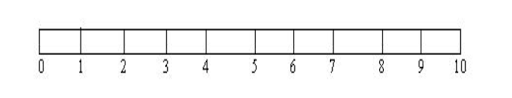 Gambar 2.1 skala Numeric Rating Scale (NRS)2.      Visual Analog Scale (VAS)Skala sejenis yang merupakan garis lurus, tanpa angka. Bisa bebas mengekspresikan nyeri, kearah kiri menuju tidak sakit, arah kanan sakit tak tertahankan, dengan kira kira nyeri yang sedang (Potter dan Perry, 2006).Tidak nyeri                                     Nyeri sedang                                   Nyeri hebatGambar 2.2 Skala Visual Analog Scale (VAS)3.      Skala Wajah Wong dan BarkerSkala enam wajah dengan ekspresi yang berbeda, menampilkan wajah bahagia hingga wajah sedih, digunakan untuk mengekspresikan rasa nyeri. Skala ini biasanya digunakan untuk anak usia 3 (tiga) tahun (Potter dan Perry, 2006).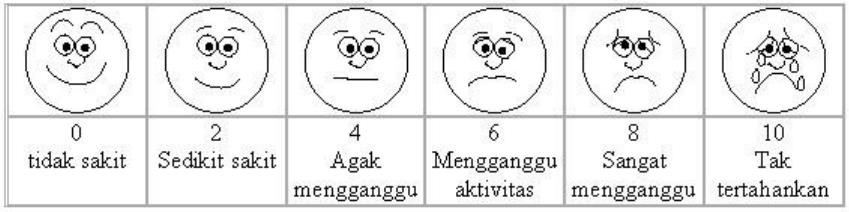 Gambar 2.3 Skala Wajah Wong & Barter2.2.9 Efek NyeriMenurut   Smeltzer   dan   Bare   (2006),   efek   membahayakan   dari   nyeri dibedakan berdasarkan klasifikasi nyeri, yaitu nyeri akut dan kronis. Nyeri akut mempunyai efek yang membahayakan diluar ketidaknyamanan yang disebabkannya, selain merasa ketidaknyamanan dan mengganggu, nyeri akut yang tidak reda dapat mempengaruhi sistem pulmonal, kardiovaskular, gastrointestinal, endokrin, dan imunologik. Pasien dengan nyeri hebat dan stres yang berkaitan dengan nyeri tidak mampu nafas dalam dan mengalami peningkatan nyeri dan mobilitas menurun. Nyeri kronis mempunyai efek membahayakan seperti supresi fungsi imun yang berkaitan dengan  nyeri  kronis  dapat  meningkatkan  pertumbuhan  tumor.  Nyeri  kronis  juga sering mengakibatkan depresi dan ketidakmampuan. Pasien mungkin tidak mampu untuk menjelaskan aktivitas fisik sampai tidak mampu untuk memenuhi kebutuhan pribadi, seperti berpakaian atau makan.2.3  Relaksasi Napas Dalam dan Mobilisasi Dini2.3.1 Relaksasi Napas DalamRelaksasi  merupakan  metode  efektif  untuk  mengurangi  rasa  nyeri  pada pasien yang mengalami nyeri kronis. Relaksasi yang sempurna dapat mengurangi ketegangan otot, kejenuhan, dan ansietas sehingga mencegah peningkatan intensitas nyeri. Tiga hal utama yang tepat, pikiran yang beristirahat, dan lingkungan yang tenang (Kusyati et al, 2012).Teknik  nafas  dalam  merupakan  suatu  bentuk  asuhan  keperawatan,  yang dalam hal ini perawat mengajarkan kepada klien bagaimana cara melakukan nafas dalam, nafas lambat (menahan inspirasi secara maksimal) dan bagaimana menghembuskan nafas secara perlahan, selain dapat menurunkan intensitas nyeri, teknik   relaksasi   nafas   dalam   juga   dapat   meningkatkan   ventilasi   paru   dan meningkatkan oksigenasi darah (Smeltzer & Bare, 2002) dalam Dwi Prianto, 2010Teknik relaksasi mengikuti berbagai metode untuk perlambatan bawah sadar dan  pikiran.  Meditasi,  relaksasi  otot  progresif,  latihan  pernafasan,  dan  petunjuk gambar merupakan teknik relaksasi yang sering digunakan dalam pengaturan klinis klien  untuk  membantu  mengatur  stress  dan  reaksi  untuk  mencapai  kesejahteraan secara keseluruhan.Manfaat Relaksasi Napas Dalama)      Pasien mendapatkan perasaan yang tenang dan nyaman b)      Mengurangi  rasa nyeric)      Pasien  terhindar dari stressd)	Melemaskan otot untuk menurunkan keteganggan dan kejenuhan yang biasanya menyertai nyerie)      Mengurangi kecemasan yang memperburuk persepsi nyerif)      Relaksasi napas dalam mempunyai efek distraksi atau pengalihan perhatianIndikasi Relaksasi Napas Dalama)      Pasien yang mengalami nyeri akut tingkat ringan sampai sedang b)      Pasien dengan nyeri kronis.c)      Nyeri pasca operasi.d)      Pasien yang mengalami stress.Kontra Indikasi Relaksasi Napas DalamRelaksasi napas dalam tidak diberikan kepada klien yang mengalami sesak napas.Teknik Relaksasi Napas Dalam a)      Persiapan pasien(1)    Lakukan tindakan dengan 5 S (senyum, salam, sapa, sopan, santun) (2)    Lakukan perkenalan diri dan identifikasi pasien(3)    Jelaskan tujuan yang akan dilakukan(4)    Jelaskan prosedur pelaksanaan, buat inform consent. (5)    Posisikan pasien tidur senyaman mungkinb)     Persiapan lingkungana.      Jaga privasi pasien dengan menutup pintu, jendela atau memasang gorden b.      Pelaksanaan tindakan(1)    Cuci tangan(2)	Ajari klien menarik napas dalam melalui hidung secara perlahan dan mengisi paru dengan udara, dalam hitungan (satu [hirup], dua, tiga) sampai ekspansi dada maksimal.(3)    Anjurkan pasien untuk menahan nafas dalam hitungan 3 – 5 detik.(4)	Setelah  itu  anjurkan  pasien  untuk  menghembuskan  nafas  secara  perlahan melalui mulut sambil membiarkan tubuh menjadi releks dan nyaman. Lakukan perhitungan bersama klien dengan hitungan satu, dua, tiga.(5)    Pasien bernapas beberapa kali dengan irama normal.(6)	Ulangi kegiatan menarik napas dalam melalui hidung dalam hitungan (1, 2, 3), tahan dalam waktu 3 – 5 detik dan menghembuskannya melalui mulut dalam hitungan (1, 2, 3). Biarkan hanya kaki dan telapak kaki yang relaks. Perawat meminta pasien mengonsentrasikan pikiran pada kakinya yang terasa ringan dan hangat.(7)	Setelah seluruh tubuh pasien merasa rileks, anjurkan untuk bernapas secara perlahan-lahan.2.3.2   Mobilisasi diniMobilisasi merupakan suatu kemampuan individu untuk bergerak secara bebas, mudah dan teratur dengan tujuan untuk memenuhi kebutuhan aktivitas guna mempertahankan kesehatannya (Aisyah  & Budi, 2011). Tujuan mobilisasi adalah memenuhi kebutuhan dasar (termasuk melakukan aktivitas hidup sehari-hari dan aktivitas    rekreasi),    mempertahankan    diri    (melindungi    diri    dari    trauma),mempertahankan konsep diri, mengekspresikan emosi dengan gerakan non verbal(Mubarak et al, 2015).Tujuan Mobilisasi Dini :Menurut  Muslim,  1996 dalam  (Ermawati,  H. 2010)  yaitu  agar penderita secepatnya dapat bangkit dari tempat tidur dan bebas dari ketergantungan pada pihak lain, terutma dalam kegiatan hidup sehari hari, sedangkan menurut Kottke, 1982 dalam (Ernawati, H. 2010) adalah untuk mencegah tererjadinya bronchopneumonia, kekakuan sendi, thrombophlebitis, atropi otot, penumpukan secret pada saluran pernafasan,  mengurangi  rasa nyeri  pada sisi  yang lumpuh,  melancarkan  sirkulasi darah, mencegah kontraktur, decubitus dan memelihara faal kandung keming agar tetap berfungsi dengan baik  dan pasien dapat segera beraktifitas kembalisManfaat Mobilisasi Dini :Menurut Kottke 1982 dalam (Ermawati, H. 2010) manfaat mobilisasi dini adalah :a.	Peningkatan kecepatan dan kedalaman pernafasan sehingga mencegah terjadinya atelektase dan bronchopneumonia.b.	Meningkatkan kekuatan otot, mencegah spastis/atropi otot, kontraktur, sekubitus dan gangguan eliminasi.c.    Peningkatan berkemih sehingga dapat mencegah retensi urine d.    Peningkatan perfusi jaringan ke otake.    Memudahkan ventilasi ke semua daerah alveolar secara periodic f.    Mencegah hipotensi ortostatisg.	Dalam waktu singkat pasien dapat segera keluar dari tempat tidur dan jangka panjang pasien dapat kembali ke lingkungan dan memelihara diri.h.	Mengurangi  lamanya  perawatan  dan  untuk  mencapai  nilai  efektifitas  dan efisiensi pelayanan seperti biaya perawatan, segera pulihnya fungsi  fisik dan mengurangi sikap ketergantungan.Pelaksanaan mobilisasi dilakukan pada :a)      Pertemuan  pertama1.    Memberi salam terapeutik kepada pasien2.    Validasi kondisi pasien saat ini3.	Menjelaskan  tujuan  dan  prosedur  yang  akan  dilakukan  terhadap  pasien  dan keluarga4.	Memberi kesempatan kepada pasien untuk bertanya bila ada sesuatu yang kurang dipahami / jelas.5.    Atur posisi pasien agar rileks tanpa adanya beban fisik.6.		Instruksikan pasien untuk menarik nafas dalam melalui hidung secara perlahan dalam hitungan 1, 2, 3, kemudian tahan dalam waktu 3 – 5 detik dan menghembuskan nya melalui mulut dalam hitungan 1, 2, 3, pada saat bersamaan minta pasien memusatkan perhatiannya pada sesuatu yang indah dan merasakan betapa nikmat rasanya7.	Instruksikan pasien untuk bernafas dengan irama normal beberapa saat (1 – 2 menit).8.	Instruksikan    pasien    untuk    kembali    menarik    nafas    dalam,    kemudian menghembuskan nya dengan cara perlahan dan merasakan saat ini udara mulai mengalir  dari  tangan,  kaki,  menuju  ke  paru  paru  kemudian  rasakan  udara mengalir keseluruh bagian anggota tubuh.9.	Sebelum pasien melakukan mobilisasi dini, pasien dianjurkan untuk ambulatory terlebih dahulu dengan cara :a.    Latihan menggerakan udara dari kiri kekanan guna mencegah penumpukan: (1). Berbaring terlentang kaki diluruskan(2). Lipatkan lutut kanan, gerakkan kearah perut (3). Tempatkan tangan lutut dan tarik ke arah perut (4). Tahan posisi selama hitungan sampai sepuluh (5). Luruskan kaki perlahan lahan(6). Menarik nafas dalam perlahan lahan(7). Ulangi gerakan dengan kaki kiri(8). Ulangi semua gerakan sebanyak 3 – 4 kalib.    Menggerakan pelvis untuk merangsang peristaltik(1). Berbaring terlentang(2). Keluarkan nafas perlahan lahan pada awktu menegangkan otot perut, bersamaan dengan itu menekan punggung pada tempat tidur(3). Istirahat kemudian mengulangi gerakan ini beberapa kali(4). Melakukan mobilisasi dini dengan latihan :(5).  Perubahan posisi miring kiri dan kanan tiap 2 jam sekali, dilanjutkan dengan mengatur posisi semi fowler dan diakhiri latihan nafas dalam dan batukb)      Pertemuan ke dua(1). Perubahan posisi miring kiri dan kanan tiap 2 jam sekali, dilanjutkan dengan mengatur posisi semi fowler dan diakhiri latihan nafas dalam dan batuk(2). Hari berikutnya, lakukan latihan kaki sebanyak 3 – 5 kali sedikitnya setiap ½ jam sekali.  Latihan  kaki  dapat  mendorong  kestabilan  sirkulasi  peredaran  darah dengan mencegah terjadinya komplikasic)      Pertemuan ke tiga(1). Membantu  pasien  untuk  melakukan  latihan duduk  dengan  kaki  menjuntai  di tempat tidur (dangling)(2). Belajar berjalan kemudian berjalan sendiri(3). Mobilisasi  secara  teratur  dan  bertahap  serta  diikuti  dengan  istirahat  dapat membantu penyembuhan. (Sulistyowati, 2014)2.4  Hubungan Nafas Dalam dan Mobilisasi Dini Terhadap Tingkat Nyeri2.4.1 Patofisiologi Relaksasi Nafas Dalam terhadap NyeriMenurut Brunner & Suddarth (2002) dalam Utami S (2014) teknik relaksasi nafas   dalam dapat mengendalikan nyeri dengan meminimalkan aktifitas simpatik dalam sistem syaraf otonom. Relaksasi melibatkan otot dan respirasi dan tidak membutuhkan alat lain sehingga mudah dilakukan kapan saja atau sewaktu-waktu. Prinsip yang mendasari penurunan oleh teknik relaksasi terletak pada fisiologi sistem syaraf   otonom   yang   merupakan   bagian   dari   sistem   syaraf   periper   yangmempertahankan   homeostatis   lingkungan   internal   individu.   Pada   saat   terjadi pelepasan mediator kimia seperti bradikinin, prostaglandin dan substansi p yang akan merangsang syaraf simpatis sehingga menyebabkan syaraf simpatis mengalami vasokontruksi yang akhirnya meningkatkan tonus otot yang menimbulkan berbagai efek spasme otot yang akhirnya menekan pembuluh darah, mengurangi aliran darah dan  meningkatkan  kecepatan  metabolisme  otot  yang  menimbulkan  pengiriman impuls nyeri dari medula spinalis ke otak dan dipersepsikan sebagai nyeri.2.4.2  Patofisiologi Mobilisasi Dini terhadap NyeriMobilisasi merupakan faktor yang menonjol dalam mempercepat penyembuhan atau pemulihan luka pasca bedah serta optimalnya fungsi pernafasan. Banyak  keuntungan  yang  dapat  diraih  dari  latihan  naik  turun  tempat  tidur  dan berjalan   pada   periode   dini   pasca   bedah,   diantaranya   peningkatan   kecepatan kedalaman  pernapasan,  peningkatan  sirkulasi,  peningkatan  berkemih  dan metabolisme (Taylor, 1997) dalam Gusti R. P (2011). Mobilisasi akan mencegah kekakuan otot dan sendi hingga juga mengurangi nyeri, menjamin kelancaran peredaran darah, memperbaiki pengaturan metabolisme tubuh, mengembalikan kerja fisiologis organ-organ vital yang pada akhirnya justru akan mempercepat penyembuhan luka. Menggerakkan badan atau melatih kembali otot-otot dan sendi pasca operasi di sisi lain akan memperbugar pikiran dan mengurangi dampak negatif dari beban psikologis yang tentu saja berpengaruh baik juga terhadap pemulihan fisik.2.4.3 Modulasi/ModulationProses   modulasi   mengacu   kepada   aktivitas   neural   dalam   upaya mengontrol   jalur   transmisi nociceptor   tersebut   (Turk   &   Flor,   1999)   dalam Sutridamayana, 2016. Proses modulasi melibatkan system neural yang komplek. Ketika impuls nyeri sampai di pusat saraf, transmisi impuls nyeri ini akan dikontrol oleh system saraf pusat dan mentransmisikan impuls nyeri ini ke bagian lain dari sistem saraf seperti bagian cortex. Selanjutnya impuls nyeri ini akan ditransmisikan melalui saraf-saraf descend ke tulang belakang untuk memodulasi efektor. Proses perubahan transmisi nyeri yang terjadi di susunan saraf pusat (medulla spinalis dan otak). Proses terjadinya interaksi antara sistem analgesik endogen yang dihasilkan oleh tubuh kita dengan input nyeri yang masuk ke kornu posterior medulla spinalis merupakan proses ascenden yang dikontrol oleh otak. Analgesik endogen (enkefalin, endorphin, serotonin, noradrenalin) dapat menekan impuls nyeri pada kornu posterior medulla spinalis. Dimana kornu posterior sebagai pintu dapat terbuka dan tertutup untuk menyalurkan impuls nyeri untuk analgesik endogen tersebut. Inilah yang menyebabkan persepsi nyeri sangat subjektif pada setiap orang.2.5 Kerangka KonsepTrauma Jaringan (Insisi) PostOperasi HerniaKerusakan selPelepasan mediator nyeri (histamine,bradikini, prostaglandinMerangsang reseptor nyeriDihantarkan melalui dorsal spinalcord ke otak (thalamus-cortex)Relaksasi SimarTimbul persepsi nyeriOtot-otot tubuh menjadi rileksTubuh mengeluarkan opioid endogen• Endorphin• dinorlinl(Zat alami tubuh sebagai penghambat nyeri)Penurunan skala nyeriNyeri berkurangKeterangan     :DitelitiTidak ditelitiGambar 2.4 Kerangka konsepModifikasi relaksasi nafas dalam dan mobilisasi dini teradap tingkat nyeri pada pasien post operasi hernia2.5   Penjelasan Kerangka KonsepSetiap  pasien  post  operasi  hernia sebagian besar pasti  merasakan  nyeri, nyeri tersebut diakibatkan dari adanya trauma jaringan (insisi) yang menyebabkan terjadinya  kerusakan  sel  sehingga  saraf  saraf  sepanjang  saraf  perifer,  menerima respon, zat kimia seperti histamin, bradikin, dan prostaglandin dilepaskan. Kemudian menstimulasi saraf perifer, membantu menghantarkan rangsang nyeri dari daerah yang terluka ke otak. Sinyal nyeri dari daerah yang terluka berjalan sebagai impuls elektrokimia disepanjang syaraf kebagian dorsal spinal cord (daerah pada spinal yang menerima sinyal dari seluruh tubuh). Pesan kemudian dihantarkan ke thalamus yaitu pusat sensori di otak dan sensasi seperti panas, dingin, nyeri dan sentuhan pertama kali  dipersiapkan.  Kemudian  pesan  dihantarkan  ke  cortex  dimana  intensitas  dan lokasi nyeri dipersiapkan (Potter dan Perry, 2006).Dengan modifikasi relaksasi nafas dalam dan mobilisasi dini otot tubuh menjadi merenggang dan rileks, sehingga tubuh mengeluarkan hormon endofrin, dimana  hormon  endofrin  membangkitkan  fungsi  dari  sistem  analgesik  yang  ada dalam tubuh yang menimbulkan penurunan pada persepsi nyeri.Dalam penelitian ini peneliti menggabungkan antara relaksasi nafas dalam dan mobilisasi dini. Relaksasi Simar adalah merupakan tindakan keperawatan yang mengkombinasikan antara relaksasi nafas dalam dan mobilisasi dini pada pasien post operasi hernia, yaitu suatu tindakan perawat mengajarkan kepada pasien bagaimana cara melakukan nafas dalam, nafas lambat (menahan inspirasi secara maksimal) dan bagaimana menghembuskan nafas secara perlahan, menekuk kaki ke arah perut gunamencegah penumpukan udara dalam perut, merangsang peristaktik usus dengan gerakan menegangkan otot perut bersamaan menekan punggung pada tempat tidur, miring kanan dan miring kiri diakhiri  latihan batuk batuk kecil supaya lendir yang ada di saluran nafas keluar. Juga latihan kaki dapat mendorong kestabilan sirkulasi peredaran darah serta kemampuan individu untuk bergerak secara bebas mudah dan teratur dengan tujuan untuk memenuhi kebutuhan aktivitas guna mempertahankan kesehatannya.2.6   Hipotesa PenelitianAda pengaruh tehnik Relaksasi Simar terhadap tingkat nyeri pada pasien post operasi hernia di ruang Diponegoro RSUD Kanjuruhan Kepanjen Kabupaten Malang.